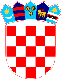 REPUBLIKA HRVATSKAVUKOVARSKO-SRIJEMSKA ŽUPANIJA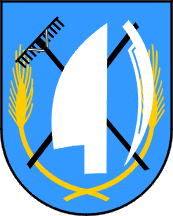 OPĆINA TOVARNIKNAČELNIK OPĆINE
  URBROJ: 2196-28-03-22-06  Tovarnik, 12.09.2022.Na temelju članka 24. stavaka 2. Pravilnika o jednostavnoj nabavi ( „Službeni vjesnik“ Vukovarsko-srijemske županije br. 10/17, 14/18 ) ( u daljnjem tekstu: Pravilnik )  općinski načelnik kao naručitelj d o n o s i ODLUKU O PONIŠTENJU POSTUPKA JEDNOSTAVNE NABAVEI.Poništava se postupak jednostavne nabave za predmet nabave: Sanacija – Tehničko održavanje nerazvrstane ceste na području Općine Tovarnik, evidencijski broj: JN-37/22 II.Ova će se odluka dostaviti ponuditelju na dokaziv način.ObrazloženjeNa temelju članka 15. Zakona o javnoj nabavi (Narodne novine br. 120/16) i članka 48. Statuta Općine Tovarnik  („Službeni vjesnik“ Vukovarsko-srijemske županije broj 3/22), te članka 5. Pravilnika o provedbi postupaka jednostavne nabave, Općinski načelnik Općine Tovarnik dana 24.8.2022. donio je Odluku o početku postupka jednostavne nabave za Sanaciju - tehničko održavanje nerazvrstane ceste na području Općine Tovarnik, KLASA:406-02/22-01/6, URBROJ:2196-28-03-22-1. te je istog dana na web stranici Općine Tovarnik objavljen poziv na dostavu ponuda, KLASA: 406-02/22-01/6, URBROJ: 2196-28-03-22-2.  U roku za dostavu ponuda, dakle do 02. rujna 2022. pristigla je 1 (jedna) ponuda. Zakašnjelih ponuda nije bilo. Otvaranje, pregled i ocjena ponuda obavljeno je dana 02. rujna 2022. o čemu je sastavljen Zapisnik o otvaranju, pregledu i ocjeni ponuda. Nakon obrade ponuda proizlazi sljedeće:Ponuditelj KOM-ILOK d.o.o. Julija Benešića 49, Ilok, OIB: 31574808968 je ponudio cijenu od 239.158,60 kn bez PDV-a, što je veća cijena od procijenjene vrijednosti nabave zbog čega se ponuda odbija na temelju članka 23. toč. 4. Pravilnika. Budući da nakon odbijanja naprijed navedene ponude, nije ostala nijedna valjana ponuda, naručitelj je obvezan na temelju članka 24. stavka 2. poništiti postupak jednostavne nabave te je odlučeno kao u točci I. ove Odluke. OPĆINSKI NAČELNIK Anđelko dobročinac, dipl.ing. KLASA: 406-02/22-01/06